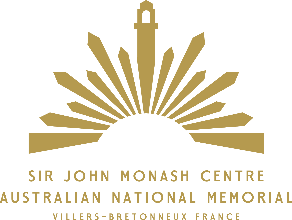 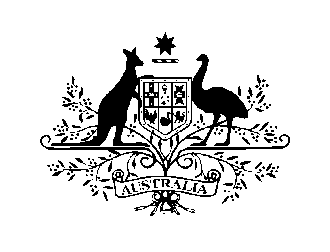 Ambassade d’Australie en France & Centre Sir John MonashPRIX SADLIER STOKES 2021Dossier de candidature - Présentation du projetpour examen par le juryDate limite de remise du dossier : mercredi 19 mai 2021_______________________________________________________________Nom de l’établissement :_______________________________________________________________Adresse :_______________________________________________________________Nom de l’enseignant(e) :Téléphone :E-mail :_______________________________________________________________Nom du directeur / de la directrice de l’établissement :Téléphone :E-mail :_______________________________________________________________Titre du projet :Classe : Nombre d’élèves impliqués :Date de début du projet :Date de fin de projet :_______________________________________________________________Veuillez développer les questions suivantes dans le cadre fourni, de façon aussi détaillée que possible :Description du projetObjectifs pédagogiquesMéthode d’enseignement Quels sont les trois points forts de votre candidature ?Utilisation des fondsDÉCLARATION DU DEMANDEUR« Je, soussigné(e), Directeur/Directrice d’établissement, certifie que l’auteur(e) de cette demande est un(e) enseignant(e) en poste dans mon établissement, que j’ai été informé(e) de son projet, et que j’y apporte mon soutien. »Signature du Directeur/de la Directrice						Date______________________________________________________________________________DATE LIMITE DE REMISE DU DOSSIER : MERCREDI 19 MAI 2021Ce document (dossier de présentation du projet) doit impérativement être envoyé par e-mail à l’adresse info@sjmc.gov.au. ANNEXE 1 - MODALITÉS D’ATTRIBUTION ET ENGAGEMENT1.	Le montant du prix sera versé par virement bancaire aux écoles gagnantes dans le courant du mois de juin 2021. Dès l’annonce du résultat, les écoles gagnantes devront fournir à l’ambassade d’Australie un RIB.2.	Le montant du prix doit obligatoirement être utilisé au profit de la classe ou de l’établissement scolaire auquel le prix est décerné.3.	Les fonds doivent être utilisés conformément à ce qui a été annoncé dans le formulaire de candidature. Aucun changement majeur ne sera fait à l’utilisation des fonds sans l’accord de l’ambassade d’Australie.4.	Si l’utilisation des fonds est retardée pour quelque raison que ce soit, les bénéficiaires du prix devront en informer l’ambassade d’Australie.5.	Si besoin est, les bénéficiaires du prix acceptent de reconnaître que l’ambassade d’Australie est l’organisateur de ce prix. Les candidats acceptent d’être disponibles à des fins d’entretiens ou de toute autre promotion concernant le projet.6. 	Les bénéficiaires du prix autorisent l’ambassade d’Australie et le Centre Sir John Monash à partager publiquement, y compris sur leurs réseaux sociaux, des visuels de leurs projets.7.	Les bénéficiaires du prix fourniront à l’ambassade d’Australie un rapport écrit comprenant le détail des dépenses encourues, sous forme de relevé de compte détaillé et avec les reçus dans la mesure du possible, au plus tard le 30 décembre 2021.Je, soussigné(e), accepte les modalités d’attribution du Prix Sadlier Stokes telles qu’elles sont prescrites dans cette annexe :Signature de l’enseignant(e) candidat(e)	Nom  _________________________________________________________Signature ________________________________ Date _________________Contresigné par le/la Directeur/Directrice d’établissementNom  _________________________________________________________Signature ________________________________ Date _________________Veuillez faire un résumé de votre projetVeuillez décrire les objectifs pédagogiques pour les élèvesVeuillez décrire votre méthode d'enseignement pour ce projetVeuillez indiquer les trois éléments importants qui peuvent valoriser votre candidatureVeuillez indiquer comment l’argent du prix sera utilisé au bénéfice de votre école